	Prepared by:	Rick Seidlitz					EOC Manager: NoneToday warmer temps most of the water levels in the creeks and rivers, are at flood stage and rising.  We have received 1 inch of rain in the Big Belts and .23 inches at White Sulphur Springs and .80 inches in the Little Belts in the last 24 hours.  It is still raining at this time.  All of the rivers and creeks are rising and several of our sites have water running over the road again.  Emergency Management will continue to monitor and forward pertinent information as it is available.Meagher County D.E.S. has sand bags that can be purchased for .45 apiece.Contact Rick Seidlitz 547-4290 or the Sheriff’s Office at 547-3397All of Meagher CountyAdvise:If people have flood insurance and are affected by flooding, they need to contact their agent or company right away Property owners and communities should be encouraged to document the event and costs associated with it. If homeowners have insurance their flood fighting costs may be reimbursable. Tips:Be careful of hidden dangers when returning to a damaged home: downed power lines, gas leaks, snakes, animals that may have been forced into the home. Watch for mold and mildew after the flood A car can easily be carried away by just one foot of floodwater. It only takes 6 inches of rushing water to knock a person off their feet. Chemicals and hazardous materials could cause hazardous conditions in and around structures once the water recedes - both inside and outside your home and business. Secure all propane and fuel tanks prior to a flood or they may become fire hazards - be cautious of any that have moved during a flood Be careful when pumping out basements – if done too quickly it may cause cracks or damage to walls and floorsToday: A 30 percent chance of showers and thunderstorms after noon. Partly sunny, with a high near 64. West southwest wind between 5 and 8 mph. 

Tonight: A chance of showers and thunderstorms. Mostly cloudy, with a low around 41. West southwest wind around 5 mph becoming calm. Chance of precipitation is 40%.

Saturday: A chance of showers, with thunderstorms also possible after noon. Partly sunny, with a high near 62. Calm wind becoming southwest between 10 and 13 mph. Chance of precipitation is 50%.Lewis & Clark Forest has opened some of the roads.  Can get the information off lepc.meaghercounty.net COP page with Google Earth.  Helena National Forest has closed the Confederate and Benton Gulch RD where it enters the National Forest.  Power line for the supply to White Sulphur Springs is in the Cotton Wood Creek  by Martinsdale, threatened.No sheltering in effectNo known needsMonitor situationUpdates to the situation report and operations will be posted on the LEPC Web Sitelepc.meaghercounty.net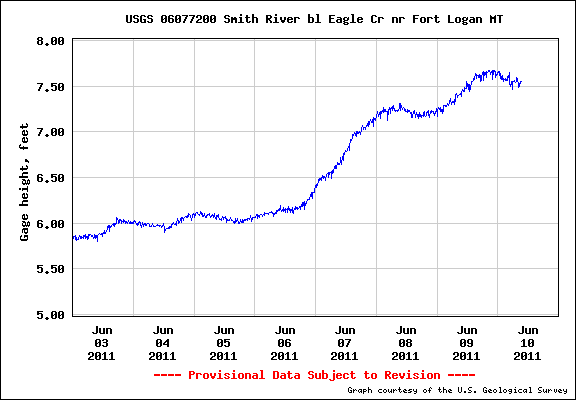 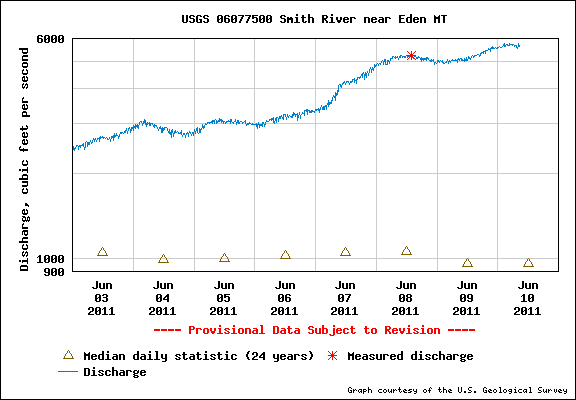 SITUATION REPORT: #110610-01EOC Status: ClosedDate: 6/10/2011Declarations: Disaster Declaration resolution No. 2011-31Declarations: Disaster Declaration resolution No. 2011-31Website: lepc.meaghercounty.netWebsite: lepc.meaghercounty.netDES Office:  406-547-4290                        EOC: DES Office:  406-547-4290                        EOC: General Situation:Jurisdictions Affected:Health and Safety:Weather:Transportation:Utilities:Sheltering:Current Needs:Planned Actions: